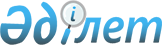 О внесении изменений в решение Экибастузского городского маслихата (очередная ХІІІ сессия, VІ созыв) от 23 декабря 2016 года № 92/13 "О бюджете города Экибастуза на 2017 - 2019 годы"Решение маслихата города Экибастуза Павлодарской области от 30 марта 2017 года № 117/15. Зарегистрировано Департаментом юстиции Павлодарской области 11 апреля 2017 года № 5455
      В соответствии с пунктом 4 статьи 106 Бюджетного кодекса Республики Казахстан от 4 декабря 2008 года, подпунктом 1) пункта 1 статьи 6 Закона Республики Казахстан от 23 января 2001 года "О местном государственном управлении и самоуправлении в Республике Казахстан" и в целях эффективного использования бюджетных средств, Экибастузский городской маслихат РЕШИЛ:
      1. Внести в решение Экибастузского городского маслихата (очередная ХІІІ сессия, VІ созыв) от 23 декабря 2016 года № 92/13 "О бюджете города Экибастуза на 2017 - 2019 годы" (зарегистрировано в Реестре государственной регистрации нормативных правовых актов за № 5327, опубликовано 12 января 2017 года в газете "Отарқа" и 12 января 2017 года в газете "Голос Экибастуза") следующие изменения:
      в пункте 1:
      в подпункте 1): 
      цифры "17 232 099" заменить цифрами "18 261 047";
      цифры "13 959 583" заменить цифрами "14 500 516";
      цифры "124 248" заменить цифрами "73 370";
      цифры "48 433" заменить цифрами "55 010";
      цифры "3 099 835" заменить цифрами "3 632 151";
      в подпункте 2) цифры "17 741 558" заменить цифрами "18 781 770";
      в подпункте 4):
      цифры "-23 660" заменить цифрами "-34 924";
      цифры "69 210" заменить цифрами "80 474";
      приложения 1, 5, 7 к указанному решению изложить в новой редакции согласно приложениям 1, 2, 3 к настоящему решению.
      2. Контроль за исполнением настоящего решения возложить на постоянную комиссию Экибастузского городского маслихата по вопросам экономики, бюджета и предпринимательства.
      3. Настоящее решение вводится в действие с 1 января 2017 года. Бюджет города Экибастуза на 2017 год
(с изменениями) Перечень бюджетных программ поселков, сел, сельских округов на 2017 год Целевые трансферты, выделенные из вышестоящих бюджетов на 2017 год
					© 2012. РГП на ПХВ «Институт законодательства и правовой информации Республики Казахстан» Министерства юстиции Республики Казахстан
				
      Председатель сессии

Н. Арсютин

      Секретарь городского маслихата

Б. Куспеков
Приложение 1
к решению Экибастузского
городского маслихата
(очередная XV сессия, VI созыв)
от 30 марта 2017 года № 117/15Приложение 1
к решению Экибастузского
городского маслихата
(очередная XIII сессия,
VI созыв)
от 23 декабря 2016 года № 92/13
Категория
Категория
Категория
Категория
Сумма (тысяч тенге)
Класс
Класс
Класс
Сумма (тысяч тенге)
Подкласс
Подкласс
Сумма (тысяч тенге)
Наименование
Сумма (тысяч тенге)
1
2
3
4
5
1. Доходы
18 261 047
1
Налоговые поступления
14 500 516
01
Подоходный налог 
3 273 483
2
Индивидуальный подоходный налог
3 273 483
03
Социальный налог
2 259 820
1
Социальный налог
2 259 820
04
Налоги на собственность
7 179 615
1
Налоги на имущество
5 792 207
3
Земельный налог
984 225
4
Налог на транспортные средства
401 892
5
Единый земельный налог
1 291
05
Внутренние налоги на товары, работы и услуги
1 668 828
2
Акцизы
19 300
3
Поступления за использование природных и других ресурсов
1 403 969
4
Сборы за ведение предпринимательской и профессиональной деятельности
235 216
5
Налог на игорный бизнес
10 343
08
Обязательные платежи, взимаемые за совершение юридически значимых действий и (или) выдачу документов уполномоченными на то государственными органами или должностными лицами
118 770
1
Государственная пошлина
118 770
2
Неналоговые поступления
73 370
01
Доходы от государственной собственности
29 476
1
Поступления части чистого дохода государственных предприятий
1 820
4
Доходы на доли участия в юридических лицах, находящиеся в государственной собственности
2 608
5
Доходы от аренды имущества, находящегося в государственной собственности
23 632
7
Вознаграждения по кредитам, выданным из государственного бюджета 
1 270
9
Прочие доходы от государственной собственности
146
06
Прочие неналоговые поступления
43 894
1
Прочие неналоговые поступления
43 894
3
Поступления от продажи основного капитала
55 010
01
Продажа государственного имущества, закрепленного за государственными учреждениями
13 010
1
Продажа государственного имущества, закрепленного за государственными учреждениями
13 010
03
Продажа земли и нематериальных активов
42 000
1
Продажа земли 
35 000
2
Продажа нематериальных активов
7 000
4
Поступления трансфертов
3 632 151
02
Трансферты из вышестоящих органов государственного управления
3 632 151
2
Трансферты из областного бюджета
3 632 151
Функциональная группа
Функциональная группа
Функциональная группа
Функциональная группа
Функциональная группа
Сумма (тысяч тенге)
Функциональная подгруппа 
Функциональная подгруппа 
Функциональная подгруппа 
Функциональная подгруппа 
Сумма (тысяч тенге)
Администратор бюджетных программ 
Администратор бюджетных программ 
Администратор бюджетных программ 
Сумма (тысяч тенге)
Программа 
Программа 
Сумма (тысяч тенге)
Наименование
Сумма (тысяч тенге)
1
2
3
4
5
 6
2. Затраты 
18 781 770
01
Государственные услуги общего характера
775 769
1
Представительные, исполнительные и другие органы, выполняющие общие функции государственного управления
402 477
112
Аппарат маслихата района (города областного значения)
26 218
001
Услуги по обеспечению деятельности маслихата района (города областного значения)
25 729
003
Капитальные расходы государственного органа
489
122
Аппарат акима района (города областного значения)
153 471
001
Услуги по обеспечению деятельности акима района (города областного значения)
140 981
003
Капитальные расходы государственного органа
12 490
123
Аппарат акима района в городе, города районного значения, поселка, села, сельского округа
222 788
001
Услуги по обеспечению деятельности акима района в городе, города районного значения, поселка, села, сельского округа
206 899
022
Капитальные расходы государственного органа
14 086
032
Капитальные расходы подведомственных государственных учреждений и организаций
1 803
2
Финансовая деятельность
88 558
452
Отдел финансов района (города областного значения)
88 558
001
Услуги по реализации государственной политики в области исполнения бюджета и управления коммунальной собственностью района (города областного значения)
80 659
003
Проведение оценки имущества в целях налогообложения
5 815
010
Приватизация, управление коммунальным имуществом, постприватизационная деятельность и регулирование споров, связанных с этим
2 084
5
Планирование и статистическая деятельность
37 306
453
Отдел экономики и бюджетного планирования района (города областного значения)
37 306
001
Услуги по реализации государственной политики в области формирования и развития экономической политики, системы государственного планирования
36 906
004
Капитальные расходы государственного органа
400
9
Прочие государственные услуги общего характера
247 428
458
Отдел жилищно-коммунального хозяйства, пассажирского транспорта и автомобильных дорог района (города областного значения)
58 220
001
Услуги по реализации государственной политики на местном уровне в области жилищно-коммунального хозяйства, пассажирского транспорта и автомобильных дорог 
57 793
013
Капитальные расходы государственного органа
427
467
Отдел строительства района (города областного значения)
189 208
040
Развитие объектов государственных органов
189 208
02
Оборона
66 774
1
Военные нужды
43 746
122
Аппарат акима района (города областного значения)
43 746
005
Мероприятия в рамках исполнения всеобщей воинской обязанности
43 746
2
Организация работы по чрезвычайным ситуациям
23 028
122
Аппарат акима района (города областного значения)
23 028
006
Предупреждение и ликвидация чрезвычайных ситуаций масштаба района (города областного значения)
6 412
007
Мероприятия по профилактике и тушению степных пожаров районного (городского) масштаба, а также пожаров в населенных пунктах, в которых не созданы органы государственной противопожарной службы
16 616
03
Общественный порядок, безопасность, правовая, судебная, уголовно-исполнительная деятельность
76 853
9
Прочие услуги в области общественного порядка и безопасности
76 853
458
Отдел жилищно-коммунального хозяйства, пассажирского транспорта и автомобильных дорог района (города областного значения)
62 184
021
Обеспечение безопасности дорожного движения в населенных пунктах
62 184
499
Отдел регистрации актов гражданского состояния р района (города областного значения)
14 669
001
Услуги по реализации государственной политики на местном уровне в области регистрации актов гражданского состояния
14 669
04
Образование
8 087 055
1
Дошкольное воспитание и обучение
1 963 510
123
Аппарат акима района в городе, города районного значения, поселка, села, сельского округа
104 691
004
Обеспечение деятельности организаций дошкольного воспитания и обучения
87 748
041
Реализация государственного образовательного заказа в дошкольных организациях образования
16 943
464
Отдел образования района (города областного значения)
1 847 202
009
Обеспечение деятельности организаций дошкольного воспитания и обучения
1 450 396
040
Реализация государственного образовательного заказа в дошкольных организациях образования
396 806
467
Отдел строительства района (города областного значения)
11 617
037
Строительство и реконструкция объектов дошкольного воспитания и обучения
11 617
2
Начальное, основное среднее и общее среднее образование
5 539 309
123
Аппарат акима района в городе, города районного значения, поселка, села, сельского округа
7 502
005
Организация бесплатного подвоза учащихся до школы и обратно в сельской местности
7 502
464
Отдел образования района (города областного значения)
5 125 004
003
Общеобразовательное обучение
4 792 990
006
Дополнительное образование для детей 
332 014
465 
Отдел физической культуры и спорта района (города областного значения)
403 088
017 
Дополнительное образование для детей и юношества по спорту
403 088
467
Отдел строительства района (города областного значения)
3 715
024
Строительство и реконструкция объектов начального, основного среднего и общего среднего образования
3 715
9
Прочие услуги в области образования
584 236
464
Отдел образования района (города областного значения)
584 236
001
Услуги по реализации государственной политики на местном уровне в области образования 
41 202
005
Приобретение и доставка учебников, учебно-методических комплексов для государственных учреждений образования района (города областного значения)
160 000
007
Проведение школьных олимпиад, внешкольных мероприятий и конкурсов районного (городского) масштаба
4 098
015
Ежемесячные выплаты денежных средств опекунам (попечителям) на содержание ребенка-сироты (детей-сирот), и ребенка (детей), оставшегося без попечения родителей
65 543
022
Выплата единовременных денежных средств казахстанским гражданам, усыновившим (удочерившим) ребенка (детей)-сироту и ребенка (детей), оставшегося без попечения родителей
3 064
067
Капитальные расходы подведомственных государственных учреждений и организаций
310 329
05
Здравоохранение
513
9
Прочие услуги в области здравоохранения
513
123
Аппарат акима района в городе, города районного значения, поселка, села, сельского округа
513
002
Организация в экстренных случаях доставки тяжелобольных людей до ближайшей организации здравоохранения, оказывающей врачебную помощь
513
06
Социальная помощь и социальное обеспечение
819 119
1
Социальное обеспечение
18 289
451
Отдел занятости и социальных программ района (города областного значения)
13 646
005
Государственная адресная социальная помощь
2 774
016
Государственные пособия на детей до 18 лет
5 958
025
Внедрение обусловленной денежной помощи по проекту "Өрлеу"
4 914
464
Отдел образования района (города областного значения)
4 643
030
Содержание ребенка (детей), переданного патронатным воспитателям
4 643
2
Социальная помощь
695 430
123
Аппарат акима района в городе, города районного значения, поселка, села, сельского округа
11 328
003
Оказание социальной помощи нуждающимся гражданам на дому
11 328
451
Отдел занятости и социальных программ района (города областного значения)
684 102
002
Программа занятости
147 596
004
Оказание социальной помощи на приобретение топлива специалистам здравоохранения, образования, социального обеспечения, культуры, спорта и ветеринарии в сельской местности в соответствии с законодательством Республики Казахстан
5 151
006
Оказание жилищной помощи
43 297
007
Социальная помощь отдельным категориям нуждающихся граждан по решениям местных представительных органов
169 674
010
Материальное обеспечение детей - инвалидов, воспитывающихся и обучающихся на дому
5 446
013
Социальная адаптация лиц, не имеющих определенного местожительства
50 202
014
Оказание социальной помощи нуждающимся гражданам на дому
80 267
017
Обеспечение нуждающихся инвалидов обязательными гигиеническими средствами и предоставление услуг специалистами жестового языка, индивидуальными помощниками в соответствии с индивидуальной программой реабилитации инвалида
150 118
023
Обеспечение деятельности центров занятости населения
32 351
9
Прочие услуги в области социальной помощи и социального обеспечения
105 400
451
Отдел занятости и социальных программ района (города областного значения)
105 400
001
Услуги по реализации государственной политики на местном уровне в области обеспечения занятости и реализации социальных программ для населения
60 374
011
Оплата услуг по зачислению, выплате и доставке пособий и других социальных выплат
3 027
050
Реализация Плана мероприятий по обеспечению прав и улучшению качества жизни инвалидов в Республике Казахстан на 2012-2018 годы
3 025
054
Размещение государственного социального заказа в неправительственных организациях
38 974
07
Жилищно-коммунальное хозяйство
2 954 349
1
Жилищное хозяйство
1 397 080
123
Аппарат акима района в городе, города районного значения, поселка, села, сельского округа
1 800
027
Ремонт и благоустройство объектов городов и сельских населенных пунктов в рамках Программы развития продуктивной занятости и массового предпринимательства
1 800
458
Отдел жилищно-коммунального хозяйства, пассажирского транспорта и автомобильных дорог района (города областного значения)
185 620
003
Организация сохранения государственного жилищного фонда
181 683
049
Проведение энергетического аудита многоквартирных жилых домов 
3 937
463
Отдел земельных отношений района (города областного значения)
26 186
016
Изъятие земельных участков для государственных нужд
26 186
467
Отдел строительства района (города областного значения)
1 147 884
003
Проектирование и (или) строительство, реконструкция жилья коммунального жилищного фонда
908 099
004
Проектирование, развитие и (или) обустройство инженерно-коммуникационной инфраструктуры
239 785
479
Отдел жилищной инспекции района (города областного значения)
35 590
001
Услуги по реализации государственной политики на местном уровне в области жилищного фонда
35 590
2
Коммунальное хозяйство
647 491
123
Аппарат акима района в городе, города районного значения, поселка, села, сельского округа
23 483
014
Организация водоснабжения населенных пунктов
23 483
458
Отдел жилищно-коммунального хозяйства, пассажирского транспорта и автомобильных дорог района (города областного значения)
3 000
026
Организация эксплуатации тепловых сетей, находящихся в коммунальной собственности районов (городов областного значения)
3 000
467
Отдел строительства района (города областного значения)
621 008
005
Развитие коммунального хозяйства
12 000
006
Развитие системы водоснабжения и водоотведения
421 387
007
Развитие благоустройства городов и населенных пунктов
164 821
058
Развитие системы водоснабжения и водоотведения в сельских населенных пунктах
22 800
3
Благоустройство населенных пунктов
909 778
123
Аппарат акима района в городе, города районного значения, поселка, села, сельского округа
45 445
008
Освещение улиц населенных пунктов
25 945
009
Обеспечение санитарии населенных пунктов
7 000
011
Благоустройство и озеленение населенных пунктов
12 500
458
Отдел жилищно-коммунального хозяйства, пассажирского транспорта и автомобильных дорог района (города областного значения)
864 333
015
Освещение улиц в населенных пунктах
206 362
016
Обеспечение санитарии населенных пунктов
66 862
017
Содержание мест захоронений и захоронение безродных
4 587
018
Благоустройство и озеленение населенных пунктов
586 522
08
Культура, спорт, туризм и информационное пространство
703 513
1
Деятельность в области культуры
277 412
123
Аппарат акима района в городе, города районного значения, поселка, села, сельского округа
23 976
006
Поддержка культурно-досуговой работы на местном уровне
23 976
455
Отдел культуры и развития языков района (города областного значения)
251 435
003
Поддержка культурно-досуговой работы
251 435
467
Отдел строительства района (города областного значения)
2 001
011
Развитие объектов культуры
2 001
2
Спорт
119 848
465
Отдел физической культуры и спорта района (города областного значения)
114 848
001
Услуги по реализации государственной политики на местном уровне в сфере физической культуры и спорта
17 525
004
Капитальные расходы государственного органа
200
005
Развитие массового спорта и национальных видов спорта
67 730
006
Проведение спортивных соревнований на районном (города областного значения) уровне
14 232
007
Подготовка и участие членов сборных команд района (города областного значения) по различным видам спорта на областных спортивных соревнованиях
7 081
032

 
Капитальные расходы подведомственных государственных учреждений и организаций
8 080
467
Отдел строительства района (города областного значения)
5 000
008
Развитие объектов спорта
5 000
3
Информационное пространство
145 590
455
Отдел культуры и развития языков района (города областного значения)
92 456
006
Функционирование районных (городских) библиотек
86 917
007
Развитие государственного языка и других языков народа Казахстана
5 539
456
Отдел внутренней политики района (города областного значения)
53 134
002
Услуги по проведению государственной информационной политики
53 134
9
Прочие услуги по организации культуры, спорта, туризма и информационного пространства
160 663
455
Отдел культуры и развития языков района (города областного значения)
111 608
001
Услуги по реализации государственной политики на местном уровне в области развития языков и культуры
14 948
032
Капитальные расходы подведомственных государственных учреждений и организаций
96 660
456
Отдел внутренней политики района (города областного значения)
49 055
001
Услуги по реализации государственной политики на местном уровне в области информации, укрепления государственности и формирования социального оптимизма граждан
17 178
003
Реализация мероприятий в сфере молодежной политики
31 877
10
Сельское, водное, лесное, рыбное хозяйство, особо охраняемые природные территории, охрана окружающей среды и животного мира, земельные отношения
156 229
1
Сельское хозяйство
98 706
462
Отдел сельского хозяйства района (города областного значения)
17 958
001
Услуги по реализации государственной политики на местном уровне в сфере сельского хозяйства
17 758
006
Капитальные расходы государственного органа
200
473
Отдел ветеринарии района (города областного значения)
80 748
001
Услуги по реализации государственной политики на местном уровне в сфере ветеринарии 
20 527
005
Обеспечение функционирования скотомогильников (биотермических ям) 
12 637
007
Организация отлова и уничтожения бродячих собак и кошек
4 780
011
Проведение противоэпизоотических мероприятий
41 571
047
Возмещение владельцам стоимости обезвреженных (обеззараженных) и переработанных без изъятия животных, продукции и сырья животного происхождения, представляющих опасность для здоровья животных и человека
1 233
6
Земельные отношения
54 010
463
Отдел земельных отношений района (города областного значения)
54 010
001
Услуги по реализации государственной политики в области регулирования земельных отношений на территории района (города областного значения)
50 918
006

 
Землеустройство, проводимое при установлении границ районов, городов областного значения, районного значения, сельских округов, поселков, сел
2 492
007
Капитальные расходы государственного органа
600
9
Прочие услуги в области сельского, водного, лесного, рыбного хозяйства, охраны окружающей среды и земельных отношений
3 513
453
Отдел экономики и бюджетного планирования района (города областного значения)
3 513
099
Реализация мер по оказанию социальной поддержки специалистов
3 513
11
Промышленность, архитектурная, градостроительная и строительная деятельность
47 438
2
Архитектурная, градостроительная и строительная деятельность
47 438
467
Отдел строительства района (города областного значения)
24 074
001
Услуги по реализации государственной политики на местном уровне в области строительства
22 489
017
Капитальные расходы государственного органа
1 585
468
Отдел архитектуры и градостроительства района (города областного значения)
23 364
001
Услуги по реализации государственной политики в области архитектуры и градостроительства на местном уровне 
23 364
12
Транспорт и коммуникации
1 710 345
1
Автомобильный транспорт
1 621 179
123
Аппарат акима района в городе, города районного значения, поселка, села, сельского округа
81 913
013
Обеспечение функционирования автомобильных дорог в городах районного значения, поселках, селах, сельских округах
37 569
045
Капитальный и средний ремонт автомобильных дорог улиц населенных пунктов
44 344
458
Отдел жилищно-коммунального хозяйства, пассажирского транспорта и автомобильных дорог района (города областного значения)
1 539 266
022
Развитие транспортной инфраструктуры
659 966
023
Обеспечение функционирования автомобильных дорог
407 228
045
Капитальный и средний ремонт автомобильных дорог районного значения и улиц населенных пунктов
472 072
9
Прочие услуги в сфере транспорта и коммуникаций
89 166
458
Отдел жилищно-коммунального хозяйства, пассажирского транспорта и автомобильных дорог района (города областного значения)
89 166
024
Организация внутрипоселковых (внутригородских), пригородных и внутрирайонных общественных пассажирских перевозок
89 166
13
Прочие
222 268
3
Поддержка предпринимательской деятельности и защита конкуренции
29 655
469
Отдел предпринимательства района (города областного значения)
29 655
001
Услуги по реализации государственной политики на местном уровне в области развития предпринимательства 
27 105
003
Поддержка предпринимательской деятельности
2 000
004
Капитальные расходы государственного органа
550
9
Прочие
192 613
123
Аппарат акима района в городе, города районного значения, поселка, села, сельского округа
8 521
040
Реализация мер по содействию экономическому развитию регионов в рамках Программы развития регионов до 2020 года
8 521
452
Отдел финансов района (города областного значения)
16 987
012
Резерв местного исполнительного органа района (города областного значения) 
16 987
458
Отдел жилищно-коммунального хозяйства, пассажирского транспорта и автомобильных дорог района (города областного значения)
167 105
085
Реализация бюджетных инвестиционных проектов в моногородах
167 105
14
Обслуживание долга
1 270
1
Обслуживание долга
1 270
452
Отдел финансов района (города областного значения)
1 270
013
Обслуживание долга местных исполнительных органов по выплате вознаграждений и иных платежей по займам из областного бюджета
1 270
15
Трансферты
3 160 275
1
Трансферты
3 160 275
452
Отдел финансов района (города областного значения)
3 160 275
006
Возврат неиспользованных (недоиспользованных) целевых трансфертов
19 027
007
Бюджетные изъятия
3 105 738
051
Трансферты органам местного самоуправления
33 800
054
Возврат сумм неиспользованных (недоиспользованных) целевых трансфертов, выделенных из республиканского бюджета за счет целевого трансферта из Национального фонда Республики Казахстан
1 710
3. Чистое бюджетное кредитование
38 213
Бюджетные кредиты
41 807
10
Сельское, водное, лесное, рыбное хозяйство, особо охраняемые природные территории, охрана окружающей среды и животного мира, земельные отношения
6 807
9
Прочие услуги в области сельского, водного, лесного, рыбного хозяйства, охраны окружающей среды и земельных отношений
6 807
453
Отдел экономики и бюджетного планирования района (города областного значения)
6 807
006
Бюджетные кредиты для реализации мер социальной поддержки специалистов 
6 807
13
Прочие
35 000
3
Поддержка предпринимательской деятельности и защита конкуренции
35 000
469
Отдел предпринимательства района (города областного значения)
35 000
016
Кредитование АО "Фонд развития предпринимательства "Даму" на реализацию государственной инвестиционной политики
35 000
5
Погашение бюджетных кредитов
3 594
01
Погашение бюджетных кредитов
3 594
1

 
Погашение бюджетных кредитов, выданных из государственного бюджета 
3 594
4. Сальдо по операциям с финансовыми активами
-34 924
Приобретение финансовых активов
45 550
13
Прочие
45 550
9
Прочие
45 550
452
Отдел финансов района (города областного значения)
45 550
014
Формирование или увеличение уставного капитала юридических лиц
45 550
6
Поступления от продажи финансовых активов государства
80 474
01
Поступления от продажи финансовых активов государства
80 474
1
Поступления от продажи финансовых активов внутри страны
80 474
5. Дефицит (профицит) бюджета
-524 012
6. Финансирование дефицита (использование профицита) бюджета
524 012Приложение 2
к решению Экибастузского
городского маслихата
(очередная XV сессия, VI созыв)
от 30 марта 2017 года № 117/15Приложение 5
к решению Экибастузского
городского маслихата
(очередная XIII сессия,
VI созыв)
от 23 декабря 2016 года № 92/13
Функциональная группа
Функциональная группа
Функциональная группа
Функциональная группа
Функциональная группа
Функциональная подгруппа
Функциональная подгруппа
Функциональная подгруппа
Функциональная подгруппа
Администратор бюджетных программ
Администратор бюджетных программ
Администратор бюджетных программ
Программа
Программа
Наименование
1
2
3
4
5
Аккольский сельский округ
01
Государственные услуги общего характера
1
Представительные, исполнительные и другие органы, выполняющие общие функции государственного управления
123
Аппарат акима района в городе, города районного значения, поселка, села, сельского округа
001
Услуги по обеспечению деятельности акима района в городе, города районного значения, поселка, села, сельского округа
022
Капитальные расходы государственного органа
04
Образование
2
Начальное, основное среднее и общее среднее образование
123
Аппарат акима района в городе, города районного значения, поселка, села, сельского округа
005
Организация бесплатного подвоза учащихся до школы и обратно в сельской местности
06
Социальная помощь и социальное обеспечение
2
Социальная помощь
123
Аппарат акима района в городе, города районного значения, поселка, села, сельского округа
003
Оказание социальной помощи нуждающимся гражданам на дому
07
Жилищно-коммунальное хозяйство
1
Жилищное хозяйство
123
Аппарат акима района в городе, города районного значения, поселка, села, сельского округа
027
Ремонт и благоустройство объектов городов и сельских населенных пунктов в рамках Программы развития продуктивной занятости и массового предпринимательства
2
Коммунальное хозяйство
123
Аппарат акима района в городе, города районного значения, поселка, села, сельского округа
014
Организация водоснабжения населенных пунктов
3
Благоустройство населенных пунктов
123
Аппарат акима района в городе, города районного значения, поселка, села, сельского округа
008
Освещение улиц населенных пунктов
011
Благоустройство и озеленение населенных пунктов
12
Транспорт и коммуникации
1
Автомобильный транспорт
123
Аппарат акима района в городе, города районного значения, поселка, села, сельского округа
013
Обеспечение функционирования автомобильных дорог в городах районного значения, поселках, селах, сельских округах
045
Капитальный и средний ремонт автомобильных дорог улиц населенных пунктов
13
Прочие
9
Прочие
123
Аппарат акима района в городе, города районного значения, поселка, села, сельского округа
040
Реализация мер по содействию экономическому развитию регионов в рамках Программы развития регионов до 2020 года
Байетский сельский округ
01
Государственные услуги общего характера
1
Представительные, исполнительные и другие органы, выполняющие общие функции государственного управления
123
Аппарат акима района в городе, города районного значения, поселка, села, сельского округа
001
Услуги по обеспечению деятельности акима района в городе, города районного значения, поселка, села, сельского округа
022
Капитальные расходы государственного органа
06
Социальная помощь и социальное обеспечение
2
Социальная помощь
123
Аппарат акима района в городе, города районного значения, поселка, села, сельского округа
003
Оказание социальной помощи нуждающимся гражданам на дому
07
Жилищно-коммунальное хозяйство
2
Коммунальное хозяйство
123
Аппарат акима района в городе, города районного значения, поселка, села, сельского округа
014
Организация водоснабжения населенных пунктов
3
Благоустройство населенных пунктов
123
Аппарат акима района в городе, города районного значения, поселка, села, сельского округа
008
Освещение улиц населенных пунктов
011
Благоустройство и озеленение населенных пунктов
12
Транспорт и коммуникации
1
Автомобильный транспорт
123
Аппарат акима района в городе, города районного значения, поселка, села, сельского округа
013
Обеспечение функционирования автомобильных дорог в городах районного значения, поселках, селах, сельских округах
13
Прочие
9
Прочие
123
Аппарат акима района в городе, города районного значения, поселка, села, сельского округа
040
Реализация мер по содействию экономическому развитию регионов в рамках Программы развития регионов до 2020 года
 Железнодорожный сельский округ
01
Государственные услуги общего характера
1
Представительные, исполнительные и другие органы, выполняющие общие функции государственного управления
123
Аппарат акима района в городе, города районного значения, поселка, села, сельского округа
001
Услуги по обеспечению деятельности акима района в городе, города районного значения, поселка, села, сельского округа
022
Капитальные расходы государственного органа
04
Образование
2
Начальное, основное среднее и общее среднее образование
123
Аппарат акима района в городе, города районного значения, поселка, села, сельского округа
005
Организация бесплатного подвоза учащихся до школы и обратно в сельской местности
07
Жилищно-коммунальное хозяйство
3
Благоустройство населенных пунктов
123
Аппарат акима района в городе, города районного значения, поселка, села, сельского округа
008
Освещение улиц населенных пунктов
011
Благоустройство и озеленение населенных пунктов
12
Транспорт и коммуникации
1
Автомобильный транспорт
123
Аппарат акима района в городе, города районного значения, поселка, села, сельского округа
013
Обеспечение функционирования автомобильных дорог в городах районного значения, поселках, селах, сельских округах
13
Прочие
9
Прочие
123
Аппарат акима района в городе, города районного значения, поселка, села, сельского округа
040
Реализация мер по содействию экономическому развитию регионов в рамках Программы развития регионов до 2020 года
село Бескауга
01
Государственные услуги общего характера
1
Представительные, исполнительные и другие органы, выполняющие общие функции государственного управления
123
Аппарат акима района в городе, города районного значения, поселка, села, сельского округа
001
Услуги по обеспечению деятельности акима района в городе, города районного значения, поселка, села, сельского округа
022
Капитальные расходы государственного органа
07
Жилищно-коммунальное хозяйство
2
Коммунальное хозяйство
123
Аппарат акима района в городе, города районного значения, поселка, села, сельского округа
014
Организация водоснабжения населенных пунктов
3
Благоустройство населенных пунктов
123
Аппарат акима района в городе, города районного значения, поселка, села, сельского округа
008
Освещение улиц населенных пунктов
011
Благоустройство и озеленение населенных пунктов
12
Транспорт и коммуникации
1
Автомобильный транспорт
123
Аппарат акима района в городе, города районного значения, поселка, села, сельского округа
013
Обеспечение функционирования автомобильных дорог в городах районного значения, поселках, селах, сельских округах
13
Прочие
9
Прочие
123
Аппарат акима района в городе, города районного значения, поселка, села, сельского округа
040
Реализация мер по содействию экономическому развитию регионов в рамках Программы развития регионов до 2020 года
Село имени академика Алькея Маргулана
01
Государственные услуги общего характера
1
Представительные, исполнительные и другие органы, выполняющие общие функции государственного управления
123
Аппарат акима района в городе, города районного значения, поселка, села, сельского округа
001
Услуги по обеспечению деятельности акима района в городе, города районного значения, поселка, села, сельского округа
022
Капитальные расходы государственного органа
05
Здравоохранение
9
Прочие услуги в области здравоохранения
123
Аппарат акима района в городе, города районного значения, поселка, села, сельского округа
002
Организация в экстренных случаях доставки тяжелобольных людей до ближайшей организации здравоохранения, оказывающей врачебную помощь
06
Социальная помощь и социальное обеспечение
2
Социальная помощь
123
Аппарат акима района в городе, города районного значения, поселка, села, сельского округа
003
Оказание социальной помощи нуждающимся гражданам на дому
07
Жилищно-коммунальное хозяйство
2
Коммунальное хозяйство
123
Аппарат акима района в городе, города районного значения, поселка, села, сельского округа
014
Организация водоснабжения населенных пунктов
3
Благоустройство населенных пунктов
123
Аппарат акима района в городе, города районного значения, поселка, села, сельского округа
008
Освещение улиц населенных пунктов
011
Благоустройство и озеленение населенных пунктов
12
Транспорт и коммуникации
1
Автомобильный транспорт
123
Аппарат акима района в городе, города районного значения, поселка, села, сельского округа
013
Обеспечение функционирования автомобильных дорог в городах районного значения, поселках, селах, сельских округах
13
Прочие
9
Прочие
123
Аппарат акима района в городе, города районного значения, поселка, села, сельского округа
040
Реализация мер по содействию экономическому развитию регионов в рамках Программы развития регионов до 2020 года
село Шикылдак
01
Государственные услуги общего характера
1
Представительные, исполнительные и другие органы, выполняющие общие функции государственного управления
123
Аппарат акима района в городе, города районного значения, поселка, села, сельского округа
001
Услуги по обеспечению деятельности акима района в городе, города районного значения, поселка, села, сельского округа
022
Капитальные расходы государственного органа
07
Жилищно-коммунальное хозяйство
2
Коммунальное хозяйство
123
Аппарат акима района в городе, города районного значения, поселка, села, сельского округа
014
Организация водоснабжения населенных пунктов
3
Благоустройство населенных пунктов
123
Аппарат акима района в городе, города районного значения, поселка, села, сельского округа
008
Освещение улиц населенных пунктов
009
Обеспечение санитарии населенных пунктов
011
Благоустройство и озеленение населенных пунктов
12
Транспорт и коммуникации
1
Автомобильный транспорт
123
Аппарат акима района в городе, города районного значения, поселка, села, сельского округа
013
Обеспечение функционирования автомобильных дорог в городах районного значения, поселках, селах, сельских округах
045
Капитальный и средний ремонт автомобильных дорог улиц населенных пунктов
13
Прочие
9
Прочие
123
Аппарат акима района в городе, города районного значения, поселка, села, сельского округа
040
Реализация мер по содействию экономическому развитию регионов в рамках Программы развития регионов до 2020 года
Кояндинский сельский округ
01
Государственные услуги общего характера
1
Представительные, исполнительные и другие органы, выполняющие общие функции государственного управления
123
Аппарат акима района в городе, города районного значения, поселка, села, сельского округа
001
Услуги по обеспечению деятельности акима района в городе, города районного значения, поселка, села, сельского округа
022
Капитальные расходы государственного органа
07
Жилищно-коммунальное хозяйство
3
Благоустройство населенных пунктов
123
Аппарат акима района в городе, города районного значения, поселка, села, сельского округа
008
Освещение улиц населенных пунктов
12
Транспорт и коммуникации
1
Автомобильный транспорт
123
Аппарат акима района в городе, города районного значения, поселка, села, сельского округа
013
Обеспечение функционирования автомобильных дорог в городах районного значения, поселках, селах, сельских округах
13
Прочие
9
Прочие
123
Аппарат акима района в городе, города районного значения, поселка, села, сельского округа
040
Реализация мер по содействию экономическому развитию регионов в рамках Программы развития регионов до 2020 года
Кудайкольский сельский округ
01
Государственные услуги общего характера
1
Представительные, исполнительные и другие органы, выполняющие общие функции государственного управления
123
Аппарат акима района в городе, города районного значения, поселка, села, сельского округа
001
Услуги по обеспечению деятельности акима района в городе, города районного значения, поселка, села, сельского округа
022
Капитальные расходы государственного органа
06
Социальная помощь и социальное обеспечение
2
Социальная помощь
123
Аппарат акима района в городе, города районного значения, поселка, села, сельского округа
003
Оказание социальной помощи нуждающимся гражданам на дому
07
Жилищно-коммунальное хозяйство
3
Благоустройство населенных пунктов
123
Аппарат акима района в городе, города районного значения, поселка, села, сельского округа
008
Освещение улиц населенных пунктов
011
Благоустройство и озеленение населенных пунктов
12
Транспорт и коммуникации
1
Автомобильный транспорт
123
Аппарат акима района в городе, города районного значения, поселка, села, сельского округа
013
Обеспечение функционирования автомобильных дорог в городах районного значения, поселках, селах, сельских округах
13
Прочие
9
Прочие
123
Аппарат акима района в городе, города районного значения, поселка, села, сельского округа
040
Реализация мер по содействию экономическому развитию регионов в рамках Программы развития регионов до 2020 года
Сарыкамысский сельский округ
01
Государственные услуги общего характера
1
Представительные, исполнительные и другие органы, выполняющие общие функции государственного управления
123
Аппарат акима района в городе, города районного значения, поселка, села, сельского округа
001
Услуги по обеспечению деятельности акима района в городе, города районного значения, поселка, села, сельского округа
022
Капитальные расходы государственного органа
04
Образование
2
Начальное, основное среднее и общее среднее образование
123
Аппарат акима района в городе, города районного значения, поселка, села, сельского округа
005
Организация бесплатного подвоза учащихся до школы и обратно в сельской местности
06
Социальная помощь и социальное обеспечение
2
Социальная помощь
123
Аппарат акима района в городе, города районного значения, поселка, села, сельского округа
003
Оказание социальной помощи нуждающимся гражданам на дому
07
Жилищно-коммунальное хозяйство
2
Коммунальное хозяйство
123
Аппарат акима района в городе, города районного значения, поселка, села, сельского округа
014
Организация водоснабжения населенных пунктов
3
Благоустройство населенных пунктов
123
Аппарат акима района в городе, города районного значения, поселка, села, сельского округа
008
Освещение улиц населенных пунктов
011
Благоустройство и озеленение населенных пунктов
12
Транспорт и коммуникации
1
Автомобильный транспорт
123
Аппарат акима района в городе, города районного значения, поселка, села, сельского округа
013
Обеспечение функционирования автомобильных дорог в городах районного значения, поселках, селах, сельских округах
13
Прочие
9
Прочие
123
Аппарат акима района в городе, города районного значения, поселка, села, сельского округа
040
Реализация мер по содействию экономическому развитию регионов в рамках Программы развития регионов до 2020 года
 Поселок Солнечный
01
Государственные услуги общего характера
1
Представительные, исполнительные и другие органы, выполняющие общие функции государственного управления
123
Аппарат акима района в городе, города районного значения, поселка, села, сельского округа
001
Услуги по обеспечению деятельности акима района в городе, города районного значения, поселка, села, сельского округа
022
Капитальные расходы государственного органа
04
Образование
1
Дошкольное воспитание и обучение
123
Аппарат акима района в городе, города районного значения, поселка, села, сельского округа
004
Обеспечение деятельности организаций дошкольного воспитания и обучения
041
Реализация государственного образовательного заказа в дошкольных организациях образования
06
Социальная помощь и социальное обеспечение
2
Социальная помощь
123
Аппарат акима района в городе, города районного значения, поселка, села, сельского округа
003
Оказание социальной помощи нуждающимся гражданам на дому
07
Жилищно-коммунальное хозяйство
3
Благоустройство населенных пунктов
123
Аппарат акима района в городе, города районного значения, поселка, села, сельского округа
008
Освещение улиц населенных пунктов
08
Культура, спорт, туризм и информационное пространство
1
Деятельность в области культуры
123
Аппарат акима района в городе, города районного значения, поселка, села, сельского округа
006
Поддержка культурно-досуговой работы на местном уровне
12
Транспорт и коммуникации
1
Автомобильный транспорт
123
Аппарат акима района в городе, города районного значения, поселка, села, сельского округа
013
Обеспечение функционирования автомобильных дорог в городах районного значения, поселках, селах, сельских округах
Торт-Кудукский сельский округ
01
Государственные услуги общего характера
1
Представительные, исполнительные и другие органы, выполняющие общие функции государственного управления
123
Аппарат акима района в городе, города районного значения, поселка, села, сельского округа
001
Услуги по обеспечению деятельности акима района в городе, города районного значения, поселка, села, сельского округа
022
Капитальные расходы государственного органа
04
Образование
2
Начальное, основное среднее и общее среднее образование
123
Аппарат акима района в городе, города районного значения, поселка, села, сельского округа
005
Организация бесплатного подвоза учащихся до школы и обратно в сельской местности
06
Социальная помощь и социальное обеспечение
2
Социальная помощь
123
Аппарат акима района в городе, города районного значения, поселка, села, сельского округа
003
Оказание социальной помощи нуждающимся гражданам на дому
07
Жилищно-коммунальное хозяйство
2
Коммунальное хозяйство
123
Аппарат акима района в городе, города районного значения, поселка, села, сельского округа
014
Организация водоснабжения населенных пунктов
3
Благоустройство населенных пунктов
123
Аппарат акима района в городе, города районного значения, поселка, села, сельского округа
008
Освещение улиц населенных пунктов
011
Благоустройство и озеленение населенных пунктов
12
Транспорт и коммуникации
1
Автомобильный транспорт
123
Аппарат акима района в городе, города районного значения, поселка, села, сельского округа
013
Обеспечение функционирования автомобильных дорог в городах районного значения, поселках, селах, сельских округах
13
Прочие
9
Прочие
123
Аппарат акима района в городе, города районного значения, поселка, села, сельского округа
040
Реализация мер по содействию экономическому развитию регионов в рамках Программы развития регионов до 2020 года
Поселок Шидерты
01
Государственные услуги общего характера
1
Представительные, исполнительные и другие органы, выполняющие общие функции государственного управления
123
Аппарат акима района в городе, города районного значения, поселка, села, сельского округа
001
Услуги по обеспечению деятельности акима района в городе, города районного значения, поселка, села, сельского округа
022
Капитальные расходы государственного органа
032
Капитальные расходы подведомственных государственных учреждений и организаций
04
Образование
1
Дошкольное воспитание и обучение
123
Аппарат акима района в городе, города районного значения, поселка, села, сельского округа
004
Обеспечение деятельности организаций дошкольного воспитания и обучения
2
Начальное, основное среднее и общее среднее образование
123
Аппарат акима района в городе, города районного значения, поселка, села, сельского округа
005
Организация бесплатного подвоза учащихся до школы и обратно в сельской местности
06
Социальная помощь и социальное обеспечение
2
Социальная помощь
123
Аппарат акима района в городе, города районного значения, поселка, села, сельского округа
003
Оказание социальной помощи нуждающимся гражданам на дому
07
Жилищно-коммунальное хозяйство
3
Благоустройство населенных пунктов
123
Аппарат акима района в городе, города районного значения, поселка, села, сельского округа
008
Освещение улиц населенных пунктов
08
Культура, спорт, туризм и информационное пространство
1
Деятельность в области культуры
123
Аппарат акима района в городе, города районного значения, поселка, села, сельского округа
006
Поддержка культурно-досуговой работы на местном уровне
12
Транспорт и коммуникации
1
Автомобильный транспорт
123
Аппарат акима района в городе, города районного значения, поселка, села, сельского округа
013
Обеспечение функционирования автомобильных дорог в городах районного значения, поселках, селах, сельских округах
045
Капитальный и средний ремонт автомобильных дорог улиц населенных пунктов
Экибастузский сельский округ
01
Государственные услуги общего характера
1
Представительные, исполнительные и другие органы, выполняющие общие функции государственного управления
123
Аппарат акима района в городе, города районного значения, поселка, села, сельского округа
001
Услуги по обеспечению деятельности акима района в городе, города районного значения, поселка, села, сельского округа
022
Капитальные расходы государственного органа
04
Образование
2
Начальное, основное среднее и общее среднее образование
123
Аппарат акима района в городе, города районного значения, поселка, села, сельского округа
005
Организация бесплатного подвоза учащихся до школы и обратно в сельской местности
06
Социальная помощь и социальное обеспечение
2
Социальная помощь
123
Аппарат акима района в городе, города районного значения, поселка, села, сельского округа
003
Оказание социальной помощи нуждающимся гражданам на дому
07
Жилищно-коммунальное хозяйство
2
Коммунальное хозяйство
123
Аппарат акима района в городе, города районного значения, поселка, села, сельского округа
014
Организация водоснабжения населенных пунктов
3
Благоустройство населенных пунктов
123
Аппарат акима района в городе, города районного значения, поселка, села, сельского округа
008
Освещение улиц населенных пунктов
011
Благоустройство и озеленение населенных пунктов
12
Транспорт и коммуникации
1
Автомобильный транспорт
123
Аппарат акима района в городе, города районного значения, поселка, села, сельского округа
013
Обеспечение функционирования автомобильных дорог в городах районного значения, поселках, селах, сельских округах
13
Прочие
9
Прочие
123
Аппарат акима района в городе, города районного значения, поселка, села, сельского округа
040
Реализация мер по содействию экономическому развитию регионов в рамках Программы развития регионов до 2020 годаПриложение 3
к решению Экибастузского
городского маслихата
(очередная XV сессия, VI созыв)
от 30 марта 2017 года № 117/15Приложение 7
к решению Экибастузского
городского маслихата
(очередная XIII сессия,
VI созыв)
от 23 декабря 2016 года № 92/13
№ п/п
Назначение целевых трансфертов
Сумма (тысяч тенге)
№ п/п
Назначение целевых трансфертов
Сумма (тысяч тенге)
1
2
3
№ п/п
Назначение целевых трансфертов
Сумма (тысяч тенге)
Всего:
3 632 151
1.
Всего целевых трансфертов из областного бюджета:
2 518 437
в том числе:
1.1.
Целевые текущие трансферты из областного бюджета:
1 226 093
на открытие шахматных кружков в общеобразовательных школах
25 614
на обеспечение защищенного доступа общеобразовательных школ к сети Интернет 
5 474
на содержание вновь вводимых объектов образования (содержание школы на 1200 мест)
131 600
на обеспечение организаций образования спортинвентарем
27 796
на расходы капитального характера в сфере образования, в том числе:
104 476
- приобретение компьютерной техники для школ
19 500
- обеспечение школ кабинетами робототехники
13 152
- ремонт объектов образования
71 824
на развитие футбола
50 000
на реализацию мероприятий в рамках Программы развития продуктивной занятости и массового предпринимательства, в том числе:
13 900
- субсидии на возмещение расходов по найму (аренде) жилья для переселенцев и оралманов 
13 900
на возмещение стоимости сельскохозяйственных животных, больных бурцеллезом, направляемых на санитарный убой
1 233
на средний ремонт автомобильных дорог районного значения и улиц населенных пунктов
402 000
на проведение мероприятий по благоустройству и освещению населенных пунктов
400 000
на проведение капитального ремонта объектов культуры
64 000
1.2.
Целевые трансферты на развитие из областного бюджета:
1 292 344
- на развитие системы водоснабжения и водоотведения
364 998
- целевые трансферты на развитие из местных бюджетов
94 291
- на проектирование и (или) строительство, реконструкцию жилья коммунального жилищного фонда
119 904
- на развитие благоустройства городов и населенных пунктов
56 211
- на проектирование, развитие и (или) обустройство инженерно-коммуникационной инфраструктуры 
9 474
- на развитие транспортной инфраструктуры
647 466
2.
Всего целевых трансфертов из республиканского бюджета:
605 103
2.1.
Целевые текущие трансферты из республиканского бюджета:
228 111
на доплату учителям, прошедшим стажировку по языковым курсам и на доплату учителям за замещение на период обучения основного сотрудника, в том числе: 
8 562
- доплаты учителям, прошедшим стажировку по языковым курсам 
3 483
- расходы на замещение 
5 079
на размещение государственного социального заказа в неправительственном секторе (в условиях полустационара)
38 974
на внедрение обусловленной денежной помощи по проекту "Өрлеу"
3 625
на реализацию мероприятий в рамках Программы развития продуктивной занятости и массового предпринимательства, в том числе:
61 895
- на частичное субсидирование заработной платы
25 476
- на молодежную практику
27 259
- на предоставление субсидий на переезд
9 160
на реализацию Плана мероприятий по обеспечению прав и улучшению качества жизни инвалидов, в том числе:
88 869
- увеличение норм обеспечения инвалидов обязательными гигиеническими средствами
47 891
- оказание услуг специалиста жестового языка
4 403
- расширение перечня технических вспомогательных средств
36 575
изъятие земельных участков для государственных нужд
26 186
2.2.
Целевые трансферты на развитие из республиканского бюджета:
376 992
- на проектирование, развитие и (или) обустройство инженерно-коммуникационной инфраструктуры 
209 887
- на реализацию бюджетных инвестиционных проектов в моногородах
167 105
3.
Всего целевые трансферты из Национального фонда Республики Казахстан:
508 611
3.1.
Целевые трансферты на развитие из Национального фонда Республики Казахстан:
508 611
проектирование и (или) строительство, реконструкция жилья коммунального жилищного фонда
508 611